Рекомендации психолога для родителей будущих первоклассников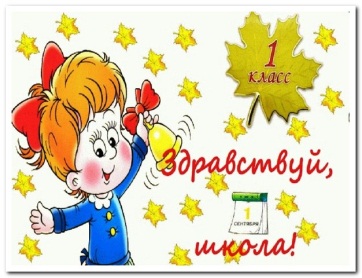 Все родители очень волнуются, когда приближается важный момент в жизни их ребенка – поступление в школу. Порой мама с папой нервничают больше, чем сами дети. На самом деле ничего сложного в подготовке к школе нет, главное – не забыть ничего важного.Какие знания должны быть у будущего первоклассникаМногие родители уверены, что чем больше знаний получит ребенок до школы, тем лучше он будет учиться. Но на самом деле это не так. У детей, которые приходят в первый класс слишком подготовленными (умеют выполнять сложные математические операции, быстро читают, знают основы английского языка), учебный процесс начинает вызывать скуку, ведь они все уже знают и умеют, а постоянное повторение начинает раздражать их. В то же время малыши, которые имеют лишь базовые знания, нормальные для их возраста, воспринимают школьные занятия как еще один способ знакомства с окружающим миром и с интересом изучают новые навыки.На самом деле будущий первоклассник должен легко и быстро называть свои фамилию, имя и отчество, домашний адрес, номер телефона, имена родителей, названия самых распространенных животных, растений, цветов, видов спорта, профессий, предметов обихода. Малыш должен знать названия месяцев и времен года, их последовательность, правила дорожного движения. Будущий первоклассник должен различать право и лево, гласные и согласные буквы, понимать разницу между различными животными, овощами, фруктами, предметами. Ребенок, поступающий в школу, должен уметь считать до десяти, решать простые логические задачи, читать короткие предложения, описывать картинки и пересказывать истории, а также уметь обращаться с ручкой, карандашами, бумагой и ножницами. Этого вполне достаточно.Какой должна быть психологическая подготовка ребенка к школеСамый важный момент для родителей будущих первоклассников – это психологическая подготовка ребенка к школе. Для начала расскажите малышу о том, чем его времяпрепровождение в школьных стенах будет отличаться от привычного домашнего или детсадовского режима. Расскажите, что в школе есть уроки, во время которых нужно сидеть за партой, внимательно слушать учителя и выполнять его указания. Объясните, как нужно обращаться к учителю и как общаться с одноклассниками. Расскажите, что такое перемена, школьная столовая, домашнее задание, дневник и оценки.Настраивайте малыша на учебный процесс позитивно. Не стоит вспоминать свои собственные трудности школьной поры, если таковые были, поскольку такие рассказы могут вызвать у будущего первоклассника неприязнь к школе или страх перед ней. Лучше расскажите ему какие-нибудь забавные и интересные случаи своих школьных лет: вспомните свои любимые предметы и учителей, школьные праздники, веселые игры, в которые вы играли с одноклассниками. Но ни в коем случае не говорите своему ребенку, что он будет самым лучшим учеником в классе, ведь если малыш с самого начала займет такую позицию, его отношения с одноклассниками вряд ли сложатся успешно.Заранее предупредите своего ребенка, что далеко не все может получаться у него с первого раза, и в этом нет ничего страшного. Скажите, что не будете ругать его, если вдруг что-то не получится, и обязательно поможете ему разобраться со всем, что ему непонятно. Объясните ребенку, что школа – это первый шаг во взрослую жизнь, и учеба подарит ему множество новых и полезных знаний, которые пригодятся в будущем.Памятка родителям первоклассников1. Избегайте чрезмерных требований. Не спрашивайте с ребенка все и сразу. Ваши требования должны соответствовать уровню развития его навыков и познавательных способностей. Не забывайте, что такие важные и нужные качества, как прилежание, аккуратность, ответственность не формируются сразу. Ребенок пока ещё только учиться управлять собой и организовывать свою деятельность. Не пугайте ребенка трудностями и неудачами в школе, чтобы не воспитать в нем ненужную неуверенность в себе.2. Предоставьте ребенку право на ошибку. Каждый человек время от времени ошибается, и ребенок здесь не является исключением. Важно, чтобы он не боялся ошибок, а умел их исправить. В противном случае у ребенка сформируется убеждение, что он ничего не может. 3. Помогая ребенку выполнять задание, не вмешивайтесь во все, что он делает. Дайте ему возможность добиться выполнения задания самостоятельно.4. Приучайте ребенка содержать в порядке свои вещи и школьные принадлежности. 5. Хорошие манеры ребенка — зеркало семейных отношений. 
«Спасибо», «Извините», «Можно ли мне...», обращение к взрослому на «Вы», должны войти в речь ребенка до школы. Учите ребенка быть вежливым и спокойным в обращении и отношении к людям (и взрослым, и детям). 6. Приучайте ребенка к самостоятельности в быту и навыкам самообслуживания. Чем больше ребенок может делать самостоятельно, тем более взрослым и уверенным в своих силах он будет себя чувствовать. Научите ребенка самостоятельно раздеваться и вешать свою одежду, застегивать пуговицы и молнии, завязывать шнурки, аккуратно есть и т.д7. Не пропустите первые трудности в обучении. Обращайте внимание на любые затруднения, особенно если последние становятся систематическими. Все проблемы с учебой, поведением и здоровьем гораздо проще решить в самом начале. Не закрывайте глаза на проблемы, они все равно никуда не уйдут сами! 8. На сегодняшний день одной из самых распространенных родительских ошибок является стремление вырастить вундеркинда. Еще до поступления в школу ребенка обучают большей части  учебной программы первого класса, и ему становится неинтересно на уроках. Конечно, родителям хочется,  чтобы их ребенок хорошо учился и вообще был «самым-самым». Однако, если Ваш ребенок действительно гений, то он все равно  проявит себя. А перегрузка ребенка занятиями может сказаться на его здоровье и желании учиться.     Подготовка ребенка к школе должна заключаться просто в его общем развитии – процессов внимания, памяти, мышления, восприятия, речи, моторики. Необходимо заниматься не закладыванием в ребенка различных знаний, а расширением его кругозора и представлений об окружающем мире. 9. Читая книжки, обязательно обсуждайте и пересказывайте прочитанное вместе с ребенком; учите его ясно выражать свои мысли. Тогда в школе у ребенка не будет проблем с устными ответами. Когда спрашиваете его о чем-либо, не довольствуйтесь ответом «да» или «нет», уточняйте, почему он так думает, помогайте довести свою мысль до конца. Приучайте последовательно рассказывать о произошедших событиях и анализировать их.10. Обязательно соблюдайте режим дня и прогулок! От этого зависит здоровье Вашего ребенка, а значит и его способность лучше и проще усваивать учебный материал! Здоровье – это база для всего развития ребенка, это количество его сил, которые он может потратить не перенапрягаясь, а, следовательно, и без разнообразных последствий (неусидчивость, раздражительность, обидчивость, частые простудные заболевания, слезливость, грубость, головные боли).11. Не забывайте, что ребенок еще несколько лет будет продолжать играть (особенно это касается 6-леток). Ничего страшного в этом нет. Наоборот, в игре ребенок тоже учится. Лучше поиграйте вместе с ним и в процессе выучите какие-нибудь понятия (например: левый – правый).12. Ограничьте время нахождения Вашего ребёнка за телевизором и компьютером до 1 часа в день. Родители ошибочно полагают, что времяпрепровождение перед телевизором и за компьютером являются отдыхом или разгрузкой после напряжённого дня. В отличие от взрослых, оба этих занятия действуют возбуждающе на неокрепшую нервную систему ребёнка, в свою очередь, провоцируя повышенную утомляемость, двигательную активность, перевозбуждение, раздражительность и др. Поддержите в ребенке его стремление стать школьником. Ваша искренняя заинтересованность в его школьных делах и заботах, серьезное отношение к его первым достижениям и возможным трудностям помогут первокласснику подтвердить значимость его нового положения и деятельности.